ANEXO XIV - EIXO  EXTENSÃORepresentante discente em conselhos, colegiados e comissões Nome: Seu nome aquiCurso: Seu curso aquiData: XX/XX/201XParticipação como representante discente em conselhos, colegiados e comissões, devidamente aceitas pelo Colegiado.Documentação comprobatória exigida:  portaria ou outros documentos comprobatórios.Parecer do Professor:Sugestões:Caraguatatuba, ___ de _____________ de 20___.____________________________________________________Professora XXXXXXXXXXXXProfessor da Disciplina XXXXXXXXXXXXInstituto Federal de São Paulo – Câmpus Caraguatatuba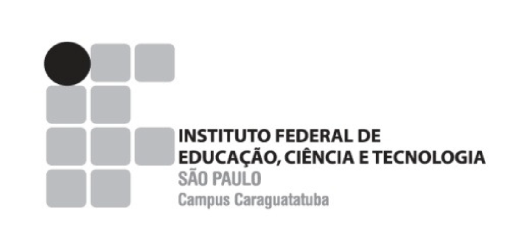 Formulário de Atividades Acadêmico-Científicas CulturaisHoras convalidadas___________________Professor responsável__________________(    ) Aprovada(    ) ReprovadaEncaminhar para aproveitamento de AACC:(    ) Sim(    ) Não